Otter Class - Core BooksCurriculum Cycle Year A – 15 /Year B – 12  Archaic Texts- The vocabulary, usage, syntax and contexts for cultural reference of texts over 50 or 100 years ago are different and typically more complex than texts written today.Non-Linear Texts – Traditionally, texts are sequenced from start to finish but in Non-Linear texts, time moves in fits and starts, flash backs and flash forwards are used.Narratively complex texts – Books are sometimes narrated by an unreliable narrator, so the story is missing elements or have been misunderstood by the narrator.  (e.g. Warhorse)Complex Plot Texts - Texts which happen on a figurative or symbolic level.  Resistant Texts - Texts written to deliberately resist easy meaning-making by readers. Poems often fall into this category. Readers have to assemble meaning around nuances, hints, uncertainties and clues.Types of TextsTitleAuthorCore BooksArchaic Language The Owl and the Pussycat (A)Jack and the Beanstalk (A)The Tale of Squirrel Nutkin (B)Edward LearTraditional-Ladybird Beatrix potter 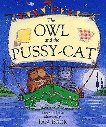 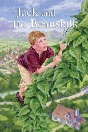 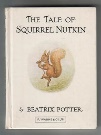 Non-Linear Text Grandpa (B)John Birmingham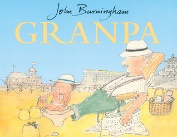 Narratively Complex The Day the Crayons Quit (A)Fantastic Mr Fox (B)The Three Little Wolves and the Big Bad Pig (B)The Giraffe the Pelly and Me (A)Drew DaywaltRoald DahlEugine TrivizasRoald Dahl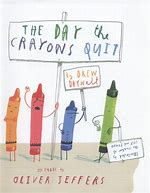 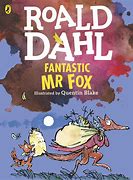 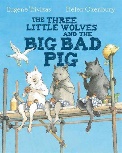 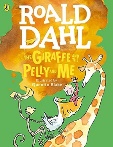 Complexity of Plot/Symbolism Grandad’s Island (A)The Lotus Seed (B)I do not mind you, winter wind-Poem (A)And if the Moon Could Talk (A)Benji DaviesSherry GarlandJack Prelutsky Kate Banks and Georg Hallensleben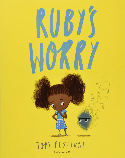 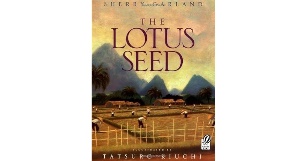 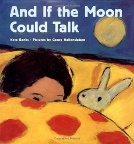 Resistant Text Lost and Found (A)The Colour Monster (A)The book with no pictures (B)Oliver JeffersAnna LlenasB J Novak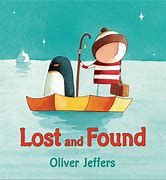 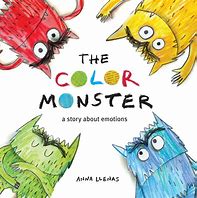 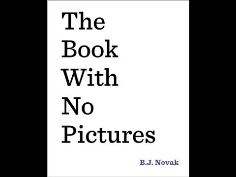 Non-Fiction TextsSeasons Come, Seasons Go: Tree (A)My First Book of Birds (A)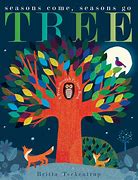 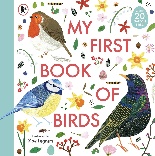 Stories from Around the WorldOssiri and the Bala Mengro (B)Grandad Mandela (A)Richard O’Neill and Katherine QuarmbyZazi, Ziwelene and Zindzi Mandela and Sean Quails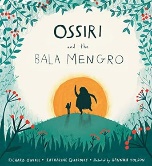 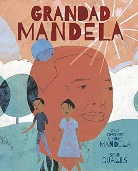 Modern TextsGrandma Bird (B)Winter Sleep (A)The new small person (B)Bear Snores on (A)The Golden Glow (A)Under and Over the snow (B)Mad about Minibeasts (B)The Storm Whale (B)Alan’s big scary teeth (B)Benji DaviesSean Taylor and Alex MorssLauren ChildKarma WilsonBenjamin FlouwRoald DahlGiles AndreaeBenji DaviesJarvis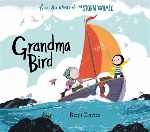 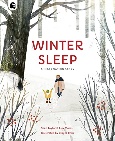 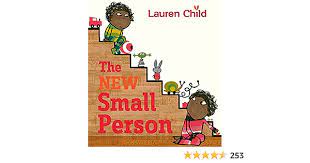 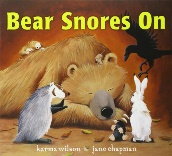 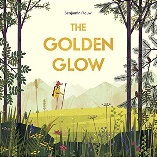 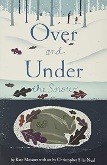 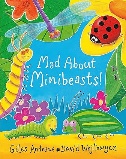 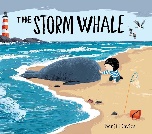 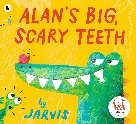 